		                              Búzios 3 días 2 noches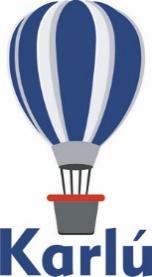 Costo por persona en dólares americanosHotel BucaneiroHotel Serena BúziosHotel Villa Rasa BúziosIncluye:
Traslados aeropuerto GIG / Búzios / aeropuerto GIG en base regular – servicio en portuguésPaseo de Trolley en base regular – servicio en español02 noches de alojamiento. Incluye desayuno e impuestos obligatorios.No incluye:Vuelos e impuestosPara traslados con salidas de hoteles en Zona Sur = mismo precio;Para traslados con salidas de hoteles de Barra = agregar USD 41 por pax;Para traslados con salidas de Aeropuerto SDU = agregar USD 17 por pax;Para salidas de otros hoteles, por favor consulte precios privados.Isla Grande 3 días 2 nochesCosto por persona en dólares americanos  Pousada NaturaliaPousada Recreio da PraiaPousada AsalemIncluye:Traslados regulares Río de Janeiro (hotel o Aeropuerto GIG) servicio en portuguésTraslados regulares por barcoRecepción y traslado para hotelTour en barco (tipo Saveiro) regular para Lagoa Azul y playas o Taxi-Boat regular para Lópes Méndes;02 noches de alojamiento. Incluye desayuno e impuestos obligatoriosNo incluye:Vuelos e impuestosNotas:Para reservaciones, se requiere copia del pasaporte con vigencia mínima de 6 meses después de su regreso.Los documentos como pasaporte, visas, vacunas, pruebas PCR, Antígenos o cualquier otro requisito que solicite el país visitado, son responsabilidad del pasajero.Su itinerario puede estar sujeto a cambio por las reglamentaciones y políticas de cada país por las afectaciones del COVID, favor de reconfirmar su viaje antes de la fecha de salida.Tarifa aplica para pago con transferencia bancaria o chequePagos con tarjeta de crédito visa o mc aplica cargo bancario de 3.5%El tipo de cambio se aplica el día que se realiza el pago (consultar)NO aplica reembolso por servicios NO utilizadosLas cotizaciones están sujetas a cambio al momento de confirmar los servicios por escrito.Fecha de salidaSencillaDobleTriple01/08/2021 – 15/12/2021369.00201.00186.00Fecha de salidaSencillaDobleTriple01/08/2021 – 30/09/2021328.00182.00159.0001/10/2021 – 23/12/2021373.00204.00176.00Fecha de salidaSencillaDobleTriple01/08/2021 – 31/10/2021390.00212.00199.0016/11/2021 – 27/12/2021459.00246.00218.00Fecha de salidaSencilloDoble Triple01/08/2021- 15/12/2021677.00355.00292.00Fecha de salidaSencilloDoble Triple01/08/2021- 30/09/2021544.00355.00299.0001/10/2021- 30/11/2021583.00373.00315.0001/10/2021- 31/12/2021699.00432.00353.00Fecha de salidaSencilloDobleTriple01/08/2021- 31/10/2021919.00540.00437.00